Prolaz Otokara Keršovanija 1, 52000 PAZIN // OIB: 05017253133Tel./fax.: 052 622-519   e-mail: tajnistvo@vrtic-olgaban–pazin.hr // KLASA: 406-01/24-01/02URBROJ. 2163-44-1Pazin, 17. siječnja 2024.LORIMEX d.o.o.Rudarska 1, Labin OIB: 61996596908
samanta@lorimex.hrPREDMET: ZAHTJEV NA DOSTAVU PONUDENa temelju članka 13. Pravilnika o provedbi jednostavne nabave KLASA: 003-05/17-01/02; URBROJ: 2163/01-09-17-1 od 16. ožujka 2017., Pravilnika o izmjenama i dopunama Pravilnika o provedbi jednostavne nabave KLASA: 003-05/19-01/01;URBROJ: 2163/01-09-19-1 od 4.ožujka 2019. i Pravilnika o (II.) izmjenama Pravilnika o provedbi jednostavne nabave KLASA: 011-01/22-01/08; URBROJ: 2163-44-02-22-1 od 28. prosinca 2022. upućujemo vam Zahtjev za dostavu ponude.Naručitelj: DJEČJI VRTIĆ „OLGA BAN“ PAZIN, Prolaz O. Keršovanija 1, 52000 Pazin, OIB: 05017253133, osoba zadužena za komunikaciju s ponuditeljima: Gabrijela Krizmanić, tajnica; e-mail: tajnica@vrtic-olgaban-pazin.hr, mob. , 091/6200472Evidencijski broj nabave: 6-2024CPV: 15331170-9 (15896000-5)Predmet nabave: DUBOKO SMRZNUTI PROIZVODIProcijenjena vrijednost nabave 9.500€ bez PDV-a, odnosno 11.875 € s PDV-omPonuditelj mora dokazati integraciju   HACCP susta (dostaviti: Rješenje/uvjerenje nadležnog ministarstva da proizvođač, odnosno subjekt u poslovanju s hranom ima integriran HACCP sustav samokontrole odnosno potvrda ovlaštene tvrtke za certificiranje o uvedenom HACCP sustavu upravljanja (primjeni HACCP) načela. Za dokazivanje sposobnosti prilaže se Rješenje/Uvjerenje/Potvrda iz koje se mora vidjeti da gospodarski subjekt ima implementirani HACCP sustav (uspostavljanje i provođenje redovitih preventivnih sustava kontrole prema načelima HACCP-a)(PRESLIKE).Rok na koji se sklapa ugovor: do 31. prosinca 2024.Mjesto isporuke: Matični vrtić u Pazinu i Područni vrtići u sastavnu Dječjeg vrtića „Olga Ban“ Pazin. Rok, način i uvjeti plaćanja: rok plaćanja  15 dana.Uvjeti i dokaz sposobnosti: Izvod iz sudskog registra Trgovačkog suda, Obrtnica ili izvod iz drugog odgovarajućeg registra iz kojeg je vidljivo da je ponuditelj registriran za izvođenje radova koji su predmet nadmetanja.Uvjeti  ponude: dnevna isporuka u Matični vrtić Pazin i Područne vrtiće prema narudžbi Naručitelja.Ponudu trebate dostaviti do 25. siječnja 2023. do 12,00 sati na adresu Dječjeg vrtića „Olga Ban“ Pazin ili na e-mail: tajnica@vrtic-olgaban-pazin.hr. Ponuda je pisana izjava volje ponuditelja da isporuči robu sukladno uvjetima i zahtjevima navedenima u dokumentaciji za jednostavnu nabavu. Cijena ponude izražava se u eurima. U cijenu ponude bez poreza na dodanu vrijednost trebaju biti uračunati svi troškovi i popusti. Jedinična cijena izražena u troškovniku je fiksna i nepromjenjiva za vrijeme trajanja sklopljenog ugovora.O rezultatima postupka ponuditelj će biti  obaviješten u roku 15 dana od roka za dostavu ponude.Razmatranje ponuda nije javno.NAPOMENA : Ukoliko nam Vaša ponuda bude prihvatljiva slijedi dogovor oko sklapanja Ugovora.Ugovor se sklapa na rok do 31. prosinca 2024.g. Sastavni dio ugovora je vaša ponudaNa računima se trebate pozvati na broj ugovora.							              Ravnateljica :						                           Doris Velan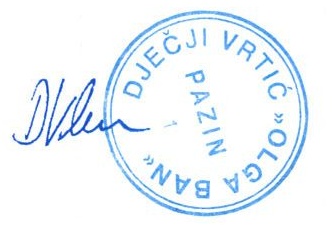 PONUDBENI LIST -OBRAZAC Naručitelj: DJEČJI VRTIĆ „OLGA BAN PAZIN OIB: 05017253133Sjedište:  52000 PAZIN, Prolaz O. Keršovanija 1Predmet nabave: zamrznuto povrće i ostali proizvodia u skladu s troškovnikom koji se nalazi u prilogu i čini sastavni dio ponude.Jedinične cijene su fiksne i nepromjenjive za vrijeme trajanja ugovora.Rok valjanosti ponude: 	_______________________ (ne smije biti kraći od 30 dana od datuma krajnjeg roka za dostavu  ponuda)___________________________________________________________(ime,prezime i potpis ovlaštene osobe za zastupanje ponuditelja  i pečat)Mjesto i datum __________________________________TROŠKOVNIK (upisuje Ponuditelj)___________________________________________________________(ime, prezime i potpis ovlaštene osobe za zastupanje ponuditelja  i pečat)Mjesto i datum __________________________________PonuditeljAdresa i sjedište ponuditeljaOIB naručiteljaIBAN naručiteljaKontakt osoba naručitelja, mob. tel. e-mail adresaOdgovorna osoba za sklapanje ugovora naručiteljaRok valjanosti ponude: (ne smije biti kraći od 30 dana od dana roka za dostavu ponude)Cijena ponude bez PDV-a €brojevimaPorez na dodanu vrijednost (____%)brojevimaCijena ponude s PDV-om €brojevimaRed.brojNaziv proizvodaMj. jed.Kol.Jedinična cijena (bez PDV-a)Ukupno kol x cij.PDVsveukupno Panirani file oslićakg500Oslić, filetikg170Brancin filetikg10Lignja patagonica očišćena bez kožekg20Lignja patagonica očišćena s kožomkg100Sipa očišćenakg20Croassani 30 gr. marelicakom3700Croasani 30 gr. lješnjakkom900Croasani 25 gr.kom160Croasani  35 gr marelicakom1300Croasani 35 gr. čokoladakom850Croasani 75 gr. kom100Sladoled na štapiću 70 ml.kom3.400Sladoled kornet 120 mlkom120Tjestenina, njoki 5/1kg20Tjestenina, njoki kg80Tjestenina, pjukancikg20Luk na kockekg700Mahune rezanekg20Mrkva, kockekg200Mj.povrće za juhukg240Kukuruz šećerackg140grašakkg250blitvakg250brokulakg20špinatkg240cvjetačakg20sveukupno